Lesson 11: Class Pet SurveysLet’s see what the data tells us.Warm-up: Notice and Wonder: Tally MarksWhat do you notice?
What do you wonder?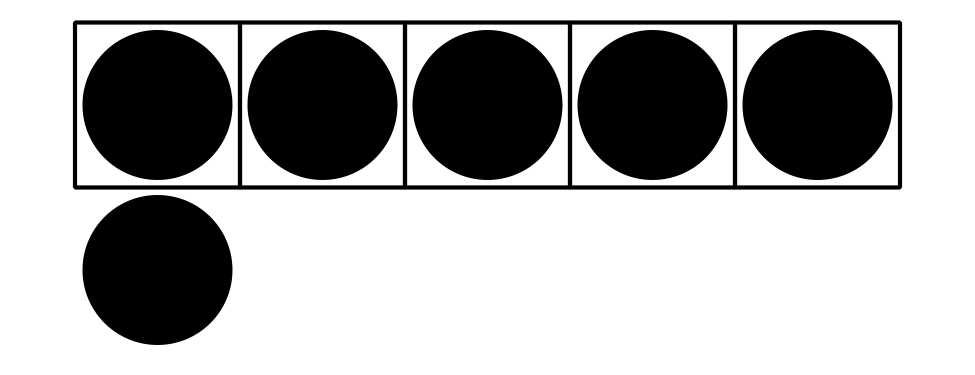 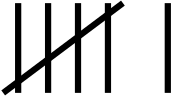 11.1: Jada’s Class Pet SurveyJada took a survey of her classmates and asked, “Which animal would make the best class pet?”She showed their responses.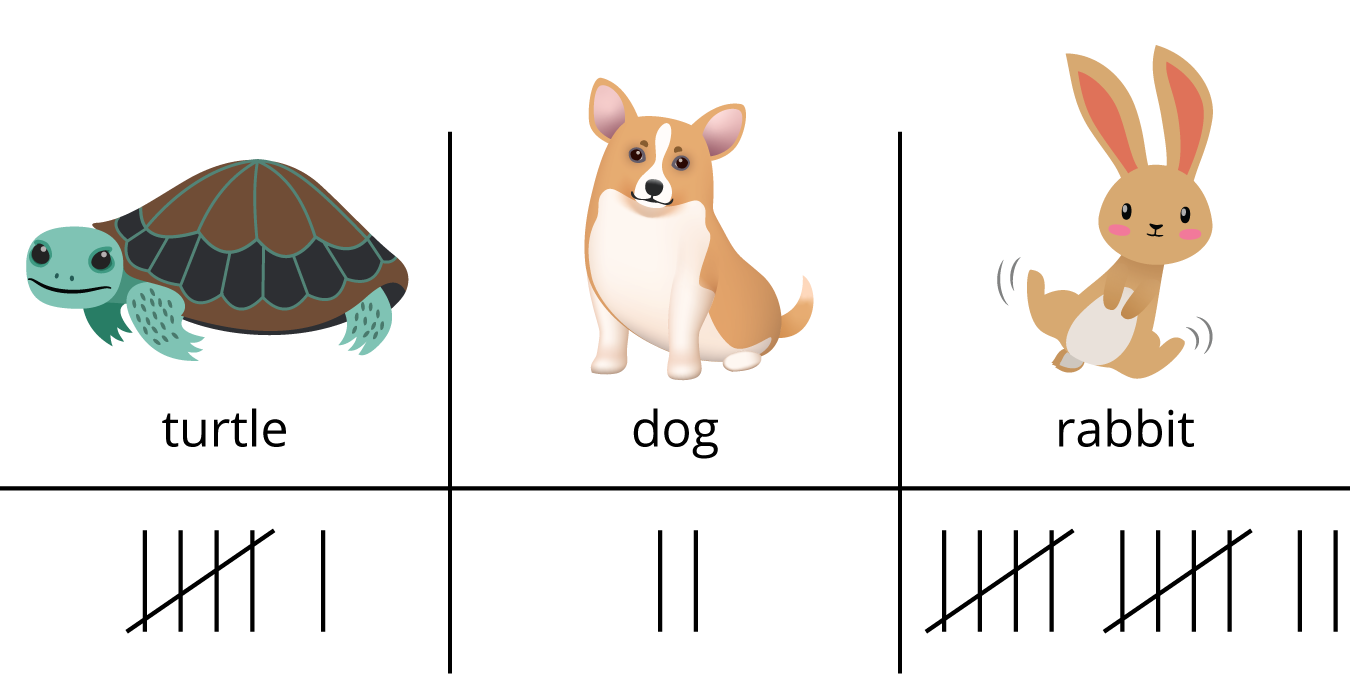 Decide whether each statement is true or false.Be ready to explain why.There are 12 votes for rabbit.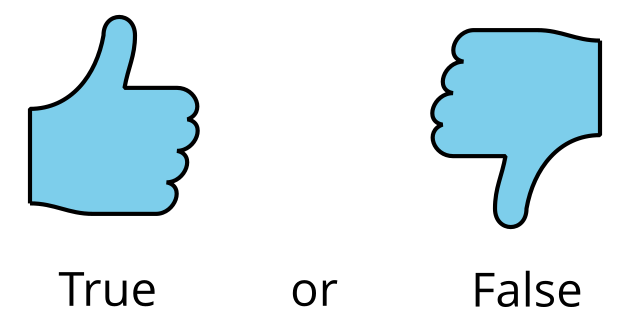 There are 18 votes all together.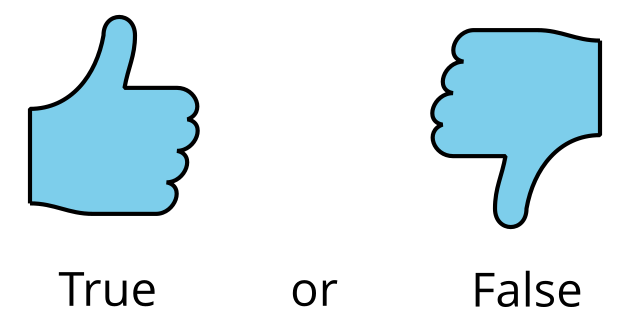 14 students voted for turtle or rabbit.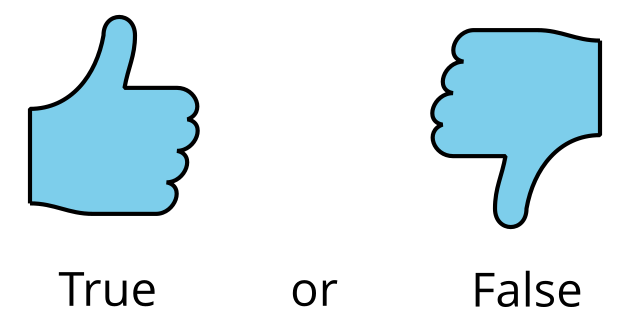 8 students voted for dog or turtle.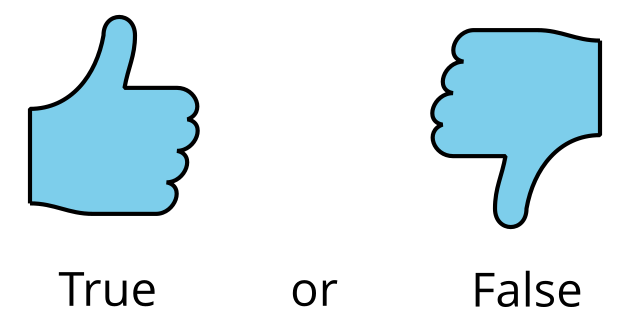 11.2: Interpret Data About Class PetsTyler asked the same survey question to his classmates.
He showed their responses.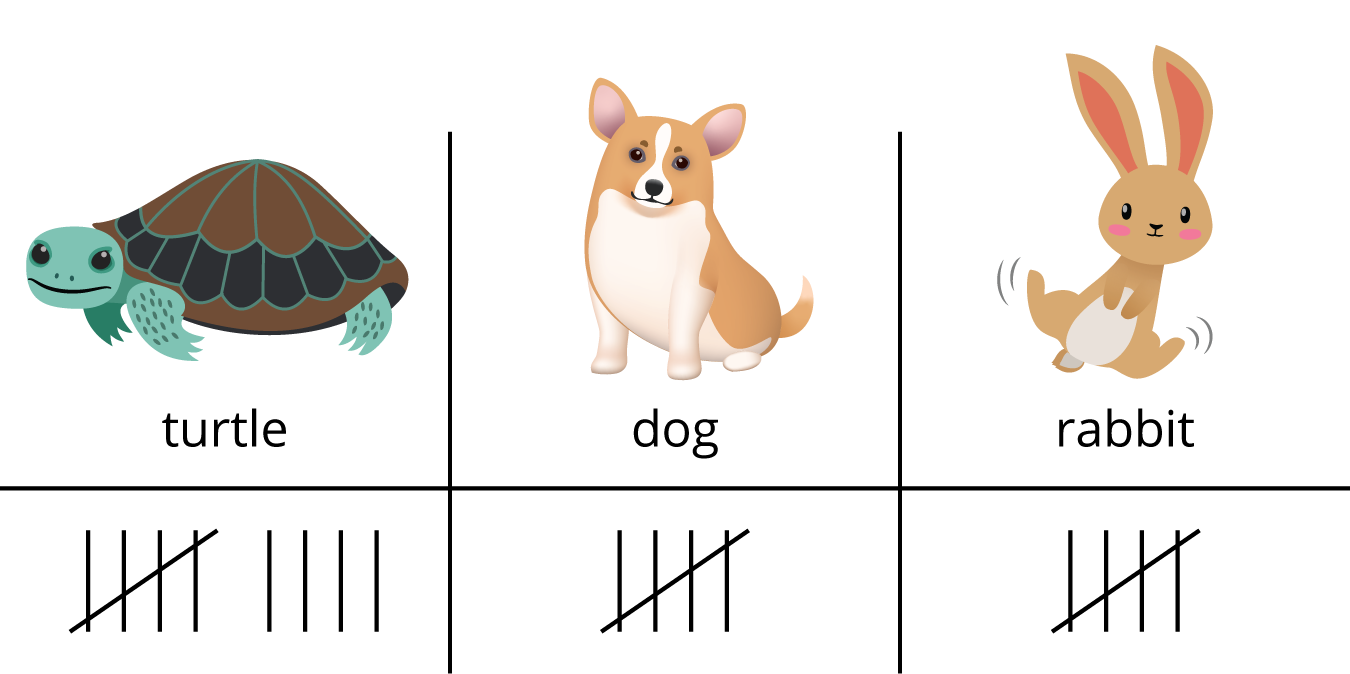 Write 3 things that you learned about Tyler’s survey data from the representation.11.3: Centers: Choice TimeChoose a center.What’s Behind My Back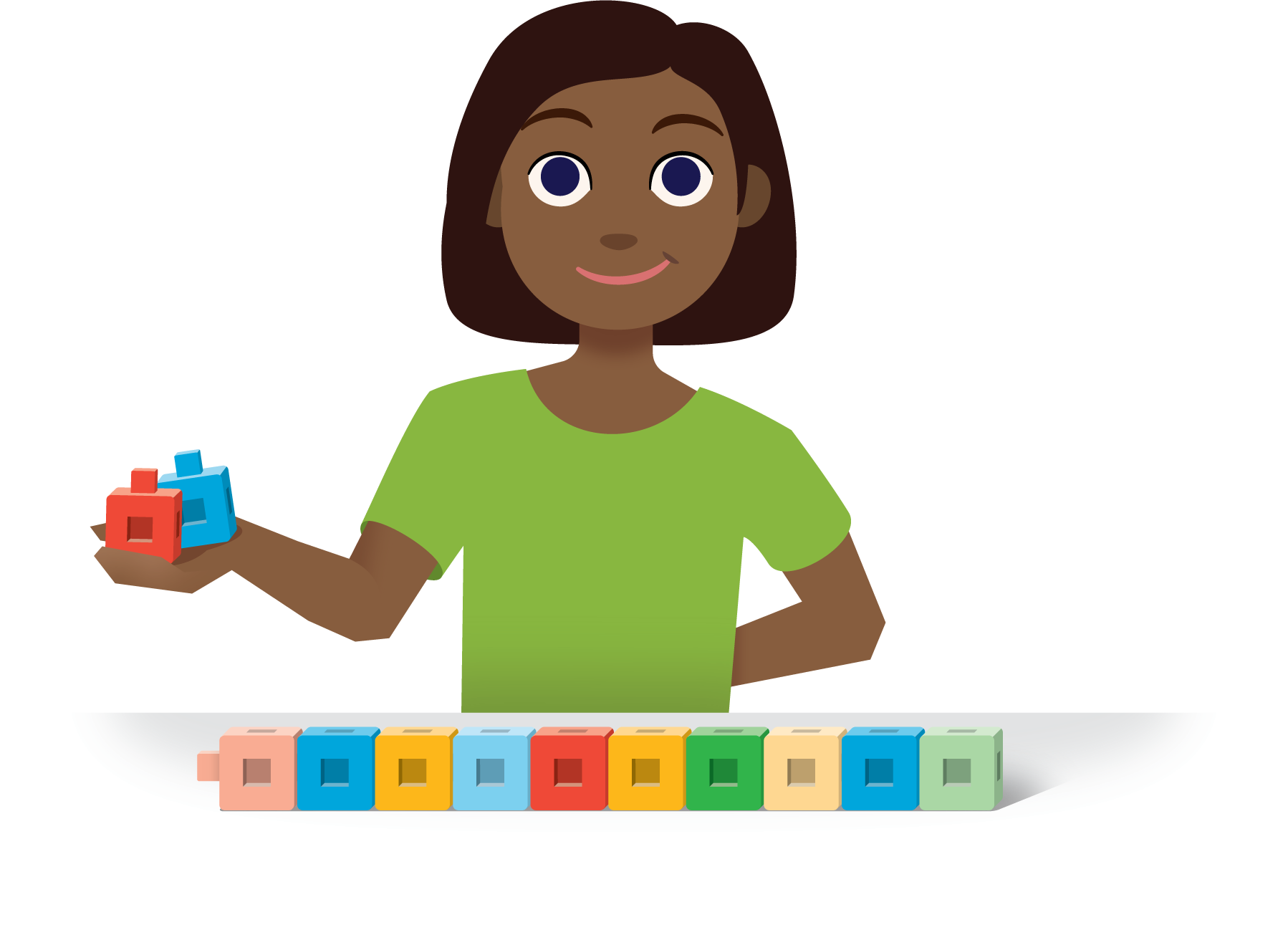 Check it Off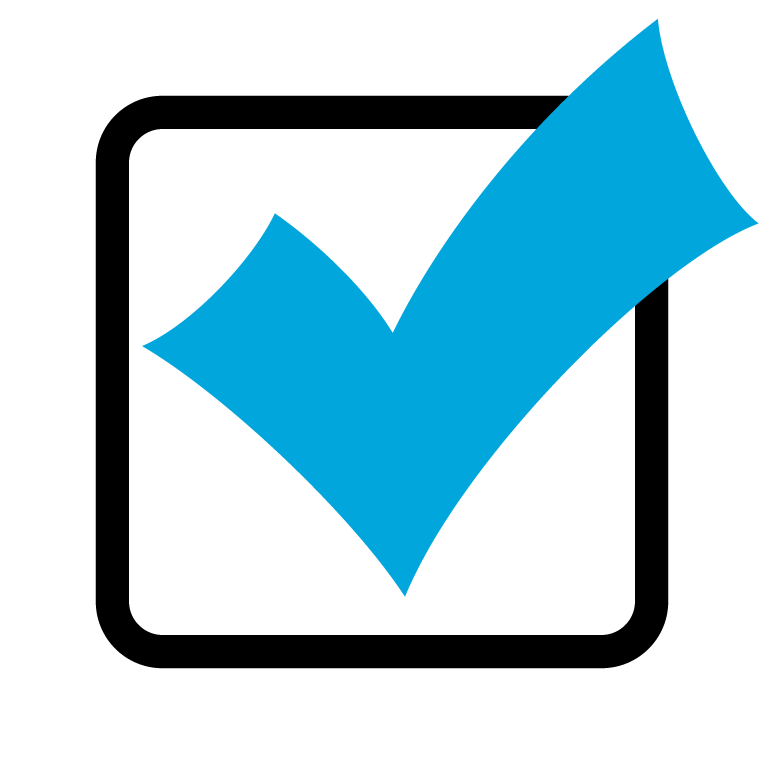 Five in a Row: Addition and Subtraction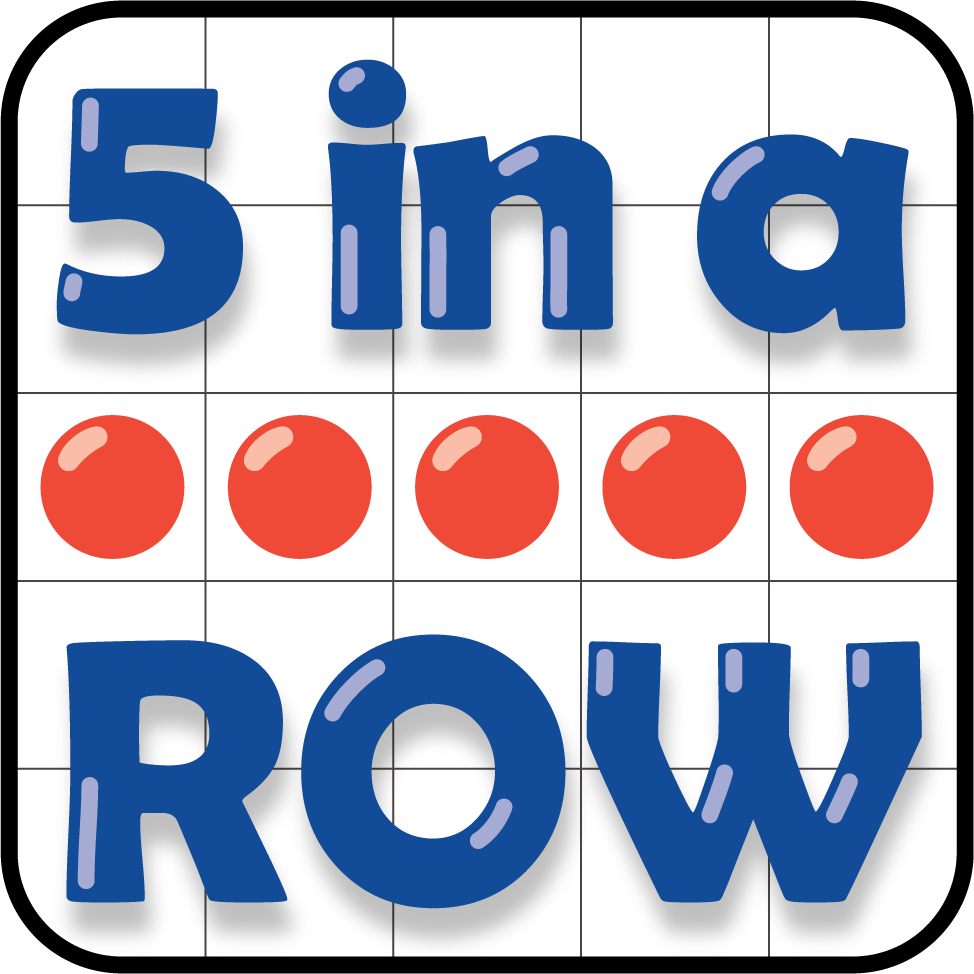 Find the Pair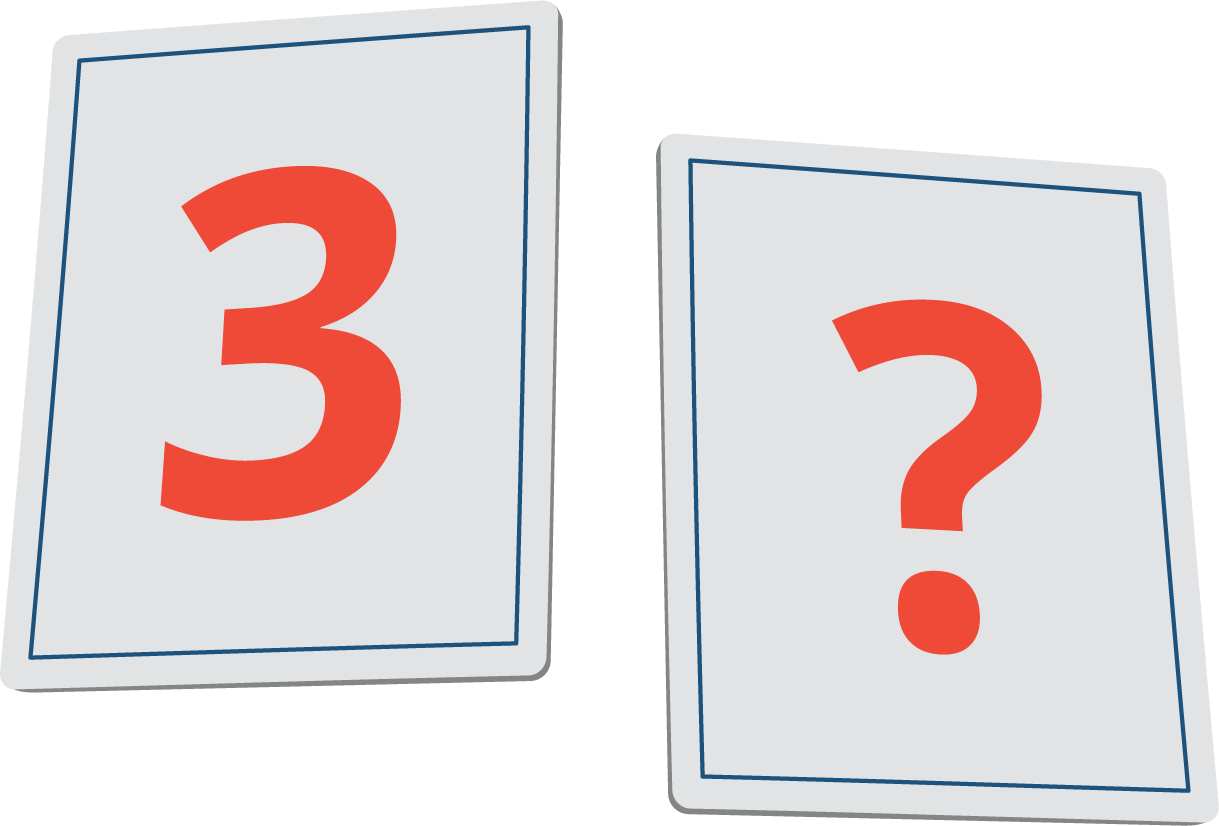 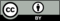 © CC BY 2021 Illustrative Mathematics®